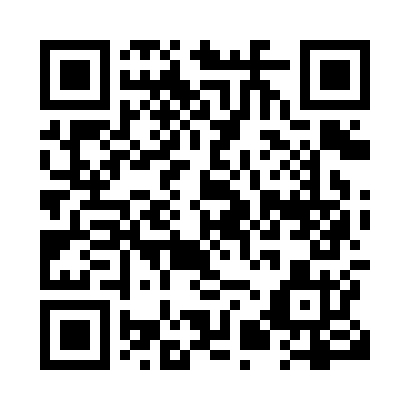 Prayer times for Warren, Nova Scotia, CanadaMon 1 Jul 2024 - Wed 31 Jul 2024High Latitude Method: Angle Based RulePrayer Calculation Method: Islamic Society of North AmericaAsar Calculation Method: HanafiPrayer times provided by https://www.salahtimes.comDateDayFajrSunriseDhuhrAsrMaghribIsha1Mon3:315:311:216:449:1011:102Tue3:325:311:216:449:1011:093Wed3:335:321:216:449:1011:084Thu3:345:331:216:449:0911:085Fri3:355:331:216:449:0911:076Sat3:365:341:216:449:0911:067Sun3:385:351:226:449:0811:058Mon3:395:361:226:439:0811:049Tue3:405:361:226:439:0711:0310Wed3:425:371:226:439:0611:0211Thu3:435:381:226:439:0611:0112Fri3:445:391:226:429:0510:5913Sat3:465:401:226:429:0510:5814Sun3:475:411:226:429:0410:5715Mon3:495:421:236:419:0310:5516Tue3:505:431:236:419:0210:5417Wed3:525:441:236:419:0110:5318Thu3:545:451:236:409:0110:5119Fri3:555:461:236:409:0010:5020Sat3:575:471:236:398:5910:4821Sun3:595:481:236:398:5810:4622Mon4:005:491:236:388:5710:4523Tue4:025:501:236:388:5610:4324Wed4:045:511:236:378:5510:4125Thu4:065:521:236:368:5310:4026Fri4:075:531:236:368:5210:3827Sat4:095:541:236:358:5110:3628Sun4:115:551:236:348:5010:3429Mon4:135:571:236:338:4910:3230Tue4:145:581:236:338:4710:3031Wed4:165:591:236:328:4610:29